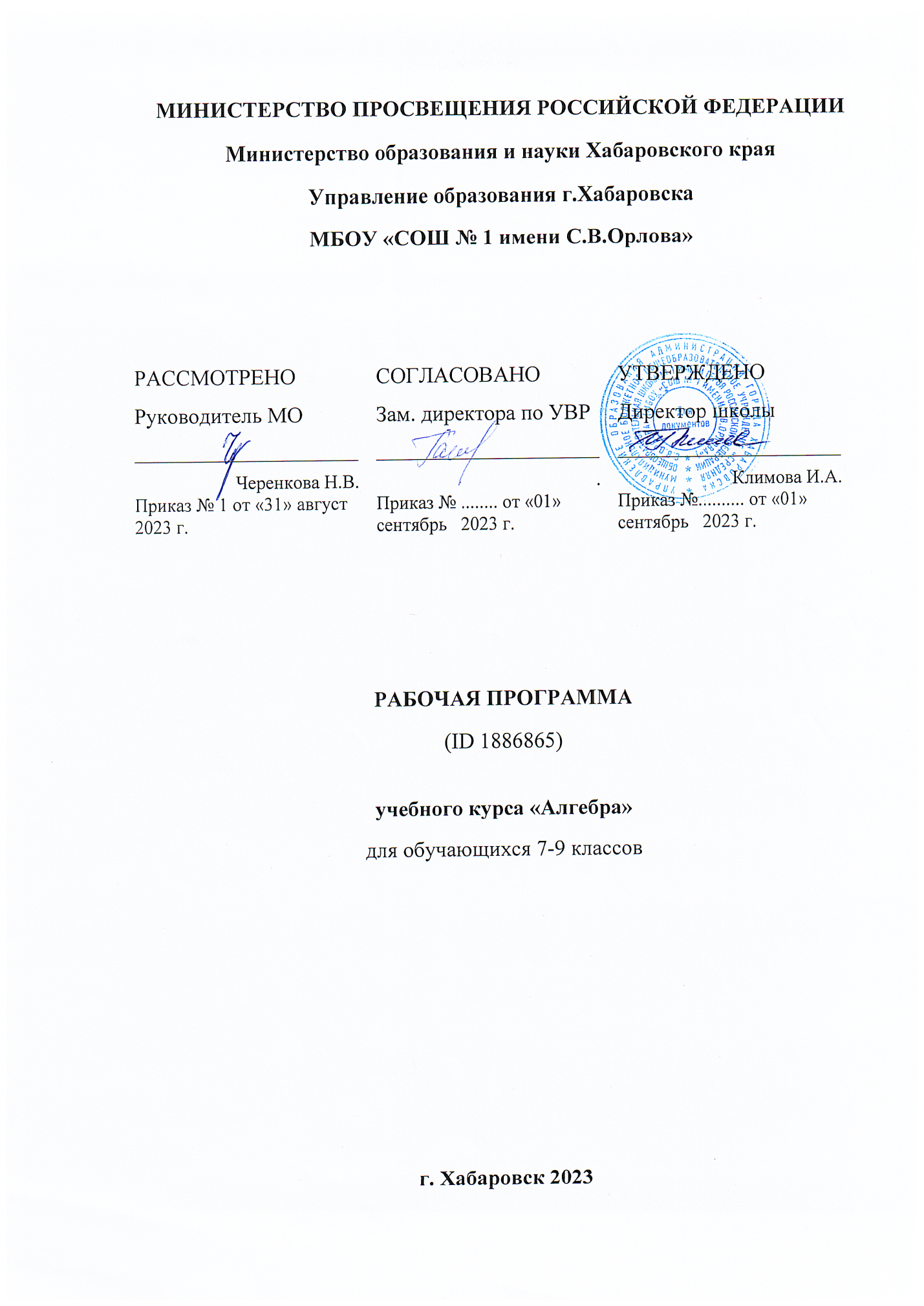 Программа внеурочной деятельности по математике «Решение математических задач»ПОЯСНИТЕЛЬНАЯ ЗАПИСКАПрограмма по внеурочной деятельности разработана в соответствии:Федеральный закон от 29.12.2012 № 273-ФЗ «Об образовании в Российской Федерации» Федеральный государственный образовательный стандарт основногообщегообразования, утвержденный приказом Министерства образования и науки Российской Федерации 17 декабря 2010 г. № 1897;Письмо Министерства образования и науки РФ от 12 мая 2011 г. № 03-296 «Об организации внеурочной деятельности при введении федерального государственного образовательного стандарта общего образования» Письмо Минобрнауки России от 14.12.2015 N 09-3564 "О внеурочной деятельности и реализации дополнительных общеобразовательных программ"СанПиН 2.4.3648-20 «Санитарно-эпидемиологические требования к организациям воспитания и обучения, отдыха и оздоровления детей и молодёжи», утверждённые постановлением Главного государственного санитарного врача РФ от 28.09.2020 №28;СанПиН 1.2.3685-21 «Гигиенические нормативы и требования к обеспечению безопасности и (или) без вредностей для человека факторов среды обитания», утверждённые постановлением Главного государственного санитарного врача РФ от 28.01.2021 №2;Основная образовательная программа основного общего образования МБОУ «Лицей №1 г. Горно-Алтайска»;Программа курса по внеурочной деятельности ориентирована на общеинтеллектуальное направление. Рабочая программа рассчитана на 34 учебных недель (1 час в неделю Продолжительность занятия 40 мин.). Рабочая программа ориентирована на  повторение содержательно-методических линий учебного предмета «Математики» за 5-8 класс: алгебраические выражения, функции, уравнения и неравенства,  геометрия.Назначение программыХарактерной особенностью данной внеурочной деятельностью является систематизация и обобщение знаний учащихся, закрепление и развитие умений и навыков по основным темам.  Курс предполагает теоретические и практические занятия. Особое внимание будет уделено изучению критериев оценивания и оформлению решения и ответа в каждой задаче.Цель  программы: формирование у всех учащихся базовой  математической подготовки, составляющей функциональную основу основного общего образования.Задачи программы:- систематизировать знания и умения, необходимые для применения в практической деятельности, а также для продолжения образования, проверяемые в ходе проведения ОГЭ;- формировать устойчивые навыки в решении задач базового уровня, обеспечить целенаправленную подготовку учеников к итоговым испытаниям;- совершенствовать умение выполнять задания на заданную тему, отработка вычислительных навыков;- проводить систематическую коррекционную  работу   с учащимися с низким уровнем способностей к усвоению учебного материала;- рассмотреть основные типы задач, входящих во вторую часть КИМов ОГЭ для учащихся, желающих подготовиться более тщательно, имеющих достаточно знаний для усвоения более трудного материала по алгебре и геометрии. На занятиях по математике учащиеся учатся ясно мыслить и четко высказывать мысли, работать по различным  алгоритмам, использовать математический язык для краткой и лаконичной записи рассуждений, творческому мышлению, умению применять теоретические знания по математике в  различных жизненных ситуациях.Обучение  математике в основной школе направлено на достижение следующих целей:           В  направлении личностного развития: развитие логического и критического мышления, культуры речи, способности к умственному эксперименту; формирование у учащихся интеллектуальной честности и объективности, способности  к преодолению мыслительных стереотипов, вытекающих из обыденного опыта; воспитание качеств личности, обеспечивающих социальную мобильность, способность принимать самостоятельные решения; формирование качеств мышления , необходимых для адаптации в современном информационном обществе; развитие интереса к математическому творчеству и математических способностей.В метапредметном  направлении: формирование представлений о математике как части общечеловеческой культуры, о значимости математики в развитии цивилизации и современного общества; развитие представлений о математике как форме описания и методе познания действительности, создание условий для приобретения первоначального опыта математического моделирования; формирование общих способов интеллектуальной деятельности, характерных для математики и являющихся основой познавательной культуры, значимой для различных сфер человеческой деятельности.            В предметном направлении: овладение математическими знаниями и умениями, необходимыми для продолжения обучения в старшей школе или иных общеобразовательных учреждениях, изучения смежных дисциплин, применения в повседневной жизни; создание фундамента для математического развития, формирования механизмов мышления, характерных для математической деятельности.Формы и методы работылекции учителя с различными видами заданий;составление обобщающих таблиц и опорных схем;самостоятельная работа учащихся;самостоятельный отбор материала;работа в группах;работа с пакетами КИМов.Планируемые результатыВ направлении личностного развития:умение ясно, точно, грамотно излагать свои мысли в устной и письменной форме, понимать смысл поставленной задачи, выстраивать аргументацию, приводить примеры и контрпримеры;критичность мышления, умение распознавать логически некорректные высказывания, отличать гипотезу от факта;представление о математической науке как сфере человеческой деятельности, об этапах её развития, о её значимости для развития цивилизации;креативность мышления, инициатива, находчивость, активность при решении математических задач;умение контролировать процесс и результат учебной математической деятельности;способность к эмоциональному восприятию математических объектов, задач, решений, рассуждений.В метапредметном направлении:умение видеть математическую задачу в контексте проблемной ситуации в других дисциплинах, в окружающей жизни;умение находить в различных источниках информацию, необходимую для решения математических проблем, и представлять её в понятной форме, принимать решение в условиях неполной и избыточной, точной и вероятностной информации;умение понимать и использовать математические средства наглядности ( графики, диаграммы, таблицы, схемы и др.) для иллюстрации, интерпретации, аргументации;умение выдвигать гипотезы при решении учебных задач и понимать необходимость их проверки;умение применять индуктивные и дедуктивные способы рассуждений, видеть различные стратегии решения задач;понимание сущности алгоритмических предписаний и умение действовать в соответствии с предложенным алгоритмом;умение планировать и осуществлять деятельность, направленную на решение задач исследовательского характера;В предметном направлении:использовать приобретённые знания и умения в практической деятельности и повседневной жизни для: решения несложных практических расчётных задач, в том числе с использованием при необходимости справочных материалов, калькулятора, компьютера; устной прикидки и оценки результата вычислений, проверки результата вычисления с использованием различных приёмов; интерпретации результатов решения задач с учётом ограничений, связанных с реальными свойствами рассматриваемых процессов и явлений.составлять буквенные выражения и формулы по условиям задачрешать текстовые задачи алгебраическим методом, интерпретировать полученный результат, проводить отбор решений исходя из формулировки задачи; Основные виды деятельности:решение нестандартных задач;участие в математической олимпиаде, международной игре «Кенгуру»;знакомство с научно-популярной литературой, связанной с математикой;проектная деятельность самостоятельная работа;работа в парах, в группах;творческие работы.В результате изучения курса учащиеся должны уметь:- точно и грамотно  формулировать  теоретические положения и излагать собственные рассуждения;- применять изученные  алгоритмы для решения задач, уравнений, систем уравнений, неравенств, систем неравенств;- уметь отличать экзаменационные задания различных типов и выполнять эти задания за определенное время: с кратким ответом (задания типа 1-20 базового уровня), с развернутым ответом (21-24 – повышенного уровня сложности, 25-26 высокого уровня сложности);- выработать стратегию подготовки и сдачи ОГЭ в соответствии с целями, которые учащиеся ставят перед собой;- уметь оценивать свою экзаменационную работу по следующим параметрам: общее число правильно решенных заданий, типы заданий и количество баллов за каждое задание, уровень сложности (базовый, повышенный).Содержание  изучаемого  курсаКалендарно-тематическое планирование«Решение математических задач»(1час в неделю, 33 часа)Предметные результаты.Предметными результатами изучения курса «Решение математических задач» являются следующие умения:использовать приобретённые знания и умения в практической деятельности и повседневной жизни для: решения несложных практических расчётных задач, в том числе с использованием при необходимости справочных материалов, калькулятора, компьютера; устной прикидки и оценки результата вычислений, проверки результата вычисления с использованием различных приёмов; интерпретации результатов решения задач с учётом ограничений, связанных с реальными свойствами рассматриваемых процессов и явлений.составлять буквенные выражения и формулы по условиям задачрешать текстовые задачи алгебраическим методом, интерпретировать полученный результат, проводить отбор решений исходя из формулировки задачи.Содержание курсаКоличество часовКоличество часовКоличество часовПеречень универсальных действий учащихсяСодержание курсавсеготеорияпрактикаПеречень универсальных действий учащихсяВведение.110Регулятивные УУД:– самостоятельно обнаруживать и формулировать учебную проблему, определять цель учебной деятельности, выбирать тему проекта; – выдвигать версии решения проблемы, осознавать (и интерпретировать в случае необходимости) конечный результат, выбирать средства достижения цели из предложенных, а также искать их самостоятельно; – составлять (индивидуально или в группе) план решения проблемы (выполнения проекта); – работая по плану, сверять свои действия с целью и, при необходимости, исправлять ошибки самостоятельно (в том числе и корректировать план); – в диалоге с учителем совершенствовать самостоятельно выработанные критерии оценки.Познавательные УУД:– анализировать, сравнивать, классифицировать и обобщать факты и явления; – осуществлять сравнение, классификацию, самостоятельно выбирая основания и критерии для указанных логических операций; – строить логически обоснованное рассуждение, включающее установление причинно-следственных связей; – создавать геометрические модели;  – составлять тезисы, различные виды планов (простых, сложных и т.п.). Преобразовывать информацию из одного вида в другой (таблицу в текст, диаграмму и пр.); – вычитывать все уровни текстовой информации. – уметь определять возможные источники необходимых сведений, производить поиск информации, анализировать и оценивать еѐ достоверность. – понимая позицию другого человека, различать в его речи: мнение (точку зрения), доказательство (аргументы), факты; гипотезы, аксиомы, теории. Для этого самостоятельно использовать различные виды чтения (изучающее, просмотровое, ознакомительное, поисковое), приѐмы слушания. – самому создавать источники информации разного типа и для разных аудиторий, соблюдать информационную гигиену и правила информационной безопасности; – уметь использовать компьютерные и коммуникационные технологии как инструмент для достижения своих целей.Коммуникативные УУД: – самостоятельно организовывать учебное взаимодействие в группе (определять общие цели, договариваться друг с другом и т.д.); – отстаивая свою точку зрения, приводить аргументы, подтверждая их фактами; – в дискуссии уметь выдвинуть контраргументы; – учиться критично относиться к своему мнению, с достоинством признавать ошибочность своего мнения (если оно таково) и корректировать его; – понимая позицию другого, различать в его речи: мнение (точку зрения), доказательство (аргументы), факты; гипотезы, аксиомы, теории; – уметь взглянуть на ситуацию с иной позиции и договариваться с людьми иных позиций.Вычисления и преобразования.1046Регулятивные УУД:– самостоятельно обнаруживать и формулировать учебную проблему, определять цель учебной деятельности, выбирать тему проекта; – выдвигать версии решения проблемы, осознавать (и интерпретировать в случае необходимости) конечный результат, выбирать средства достижения цели из предложенных, а также искать их самостоятельно; – составлять (индивидуально или в группе) план решения проблемы (выполнения проекта); – работая по плану, сверять свои действия с целью и, при необходимости, исправлять ошибки самостоятельно (в том числе и корректировать план); – в диалоге с учителем совершенствовать самостоятельно выработанные критерии оценки.Познавательные УУД:– анализировать, сравнивать, классифицировать и обобщать факты и явления; – осуществлять сравнение, классификацию, самостоятельно выбирая основания и критерии для указанных логических операций; – строить логически обоснованное рассуждение, включающее установление причинно-следственных связей; – создавать геометрические модели;  – составлять тезисы, различные виды планов (простых, сложных и т.п.). Преобразовывать информацию из одного вида в другой (таблицу в текст, диаграмму и пр.); – вычитывать все уровни текстовой информации. – уметь определять возможные источники необходимых сведений, производить поиск информации, анализировать и оценивать еѐ достоверность. – понимая позицию другого человека, различать в его речи: мнение (точку зрения), доказательство (аргументы), факты; гипотезы, аксиомы, теории. Для этого самостоятельно использовать различные виды чтения (изучающее, просмотровое, ознакомительное, поисковое), приѐмы слушания. – самому создавать источники информации разного типа и для разных аудиторий, соблюдать информационную гигиену и правила информационной безопасности; – уметь использовать компьютерные и коммуникационные технологии как инструмент для достижения своих целей.Коммуникативные УУД: – самостоятельно организовывать учебное взаимодействие в группе (определять общие цели, договариваться друг с другом и т.д.); – отстаивая свою точку зрения, приводить аргументы, подтверждая их фактами; – в дискуссии уметь выдвинуть контраргументы; – учиться критично относиться к своему мнению, с достоинством признавать ошибочность своего мнения (если оно таково) и корректировать его; – понимая позицию другого, различать в его речи: мнение (точку зрения), доказательство (аргументы), факты; гипотезы, аксиомы, теории; – уметь взглянуть на ситуацию с иной позиции и договариваться с людьми иных позиций.Уравнения и неравенства.835Регулятивные УУД:– самостоятельно обнаруживать и формулировать учебную проблему, определять цель учебной деятельности, выбирать тему проекта; – выдвигать версии решения проблемы, осознавать (и интерпретировать в случае необходимости) конечный результат, выбирать средства достижения цели из предложенных, а также искать их самостоятельно; – составлять (индивидуально или в группе) план решения проблемы (выполнения проекта); – работая по плану, сверять свои действия с целью и, при необходимости, исправлять ошибки самостоятельно (в том числе и корректировать план); – в диалоге с учителем совершенствовать самостоятельно выработанные критерии оценки.Познавательные УУД:– анализировать, сравнивать, классифицировать и обобщать факты и явления; – осуществлять сравнение, классификацию, самостоятельно выбирая основания и критерии для указанных логических операций; – строить логически обоснованное рассуждение, включающее установление причинно-следственных связей; – создавать геометрические модели;  – составлять тезисы, различные виды планов (простых, сложных и т.п.). Преобразовывать информацию из одного вида в другой (таблицу в текст, диаграмму и пр.); – вычитывать все уровни текстовой информации. – уметь определять возможные источники необходимых сведений, производить поиск информации, анализировать и оценивать еѐ достоверность. – понимая позицию другого человека, различать в его речи: мнение (точку зрения), доказательство (аргументы), факты; гипотезы, аксиомы, теории. Для этого самостоятельно использовать различные виды чтения (изучающее, просмотровое, ознакомительное, поисковое), приѐмы слушания. – самому создавать источники информации разного типа и для разных аудиторий, соблюдать информационную гигиену и правила информационной безопасности; – уметь использовать компьютерные и коммуникационные технологии как инструмент для достижения своих целей.Коммуникативные УУД: – самостоятельно организовывать учебное взаимодействие в группе (определять общие цели, договариваться друг с другом и т.д.); – отстаивая свою точку зрения, приводить аргументы, подтверждая их фактами; – в дискуссии уметь выдвинуть контраргументы; – учиться критично относиться к своему мнению, с достоинством признавать ошибочность своего мнения (если оно таково) и корректировать его; – понимая позицию другого, различать в его речи: мнение (точку зрения), доказательство (аргументы), факты; гипотезы, аксиомы, теории; – уметь взглянуть на ситуацию с иной позиции и договариваться с людьми иных позиций.Функции.624Регулятивные УУД:– самостоятельно обнаруживать и формулировать учебную проблему, определять цель учебной деятельности, выбирать тему проекта; – выдвигать версии решения проблемы, осознавать (и интерпретировать в случае необходимости) конечный результат, выбирать средства достижения цели из предложенных, а также искать их самостоятельно; – составлять (индивидуально или в группе) план решения проблемы (выполнения проекта); – работая по плану, сверять свои действия с целью и, при необходимости, исправлять ошибки самостоятельно (в том числе и корректировать план); – в диалоге с учителем совершенствовать самостоятельно выработанные критерии оценки.Познавательные УУД:– анализировать, сравнивать, классифицировать и обобщать факты и явления; – осуществлять сравнение, классификацию, самостоятельно выбирая основания и критерии для указанных логических операций; – строить логически обоснованное рассуждение, включающее установление причинно-следственных связей; – создавать геометрические модели;  – составлять тезисы, различные виды планов (простых, сложных и т.п.). Преобразовывать информацию из одного вида в другой (таблицу в текст, диаграмму и пр.); – вычитывать все уровни текстовой информации. – уметь определять возможные источники необходимых сведений, производить поиск информации, анализировать и оценивать еѐ достоверность. – понимая позицию другого человека, различать в его речи: мнение (точку зрения), доказательство (аргументы), факты; гипотезы, аксиомы, теории. Для этого самостоятельно использовать различные виды чтения (изучающее, просмотровое, ознакомительное, поисковое), приѐмы слушания. – самому создавать источники информации разного типа и для разных аудиторий, соблюдать информационную гигиену и правила информационной безопасности; – уметь использовать компьютерные и коммуникационные технологии как инструмент для достижения своих целей.Коммуникативные УУД: – самостоятельно организовывать учебное взаимодействие в группе (определять общие цели, договариваться друг с другом и т.д.); – отстаивая свою точку зрения, приводить аргументы, подтверждая их фактами; – в дискуссии уметь выдвинуть контраргументы; – учиться критично относиться к своему мнению, с достоинством признавать ошибочность своего мнения (если оно таково) и корректировать его; – понимая позицию другого, различать в его речи: мнение (точку зрения), доказательство (аргументы), факты; гипотезы, аксиомы, теории; – уметь взглянуть на ситуацию с иной позиции и договариваться с людьми иных позиций.Геометрия.945Регулятивные УУД:– самостоятельно обнаруживать и формулировать учебную проблему, определять цель учебной деятельности, выбирать тему проекта; – выдвигать версии решения проблемы, осознавать (и интерпретировать в случае необходимости) конечный результат, выбирать средства достижения цели из предложенных, а также искать их самостоятельно; – составлять (индивидуально или в группе) план решения проблемы (выполнения проекта); – работая по плану, сверять свои действия с целью и, при необходимости, исправлять ошибки самостоятельно (в том числе и корректировать план); – в диалоге с учителем совершенствовать самостоятельно выработанные критерии оценки.Познавательные УУД:– анализировать, сравнивать, классифицировать и обобщать факты и явления; – осуществлять сравнение, классификацию, самостоятельно выбирая основания и критерии для указанных логических операций; – строить логически обоснованное рассуждение, включающее установление причинно-следственных связей; – создавать геометрические модели;  – составлять тезисы, различные виды планов (простых, сложных и т.п.). Преобразовывать информацию из одного вида в другой (таблицу в текст, диаграмму и пр.); – вычитывать все уровни текстовой информации. – уметь определять возможные источники необходимых сведений, производить поиск информации, анализировать и оценивать еѐ достоверность. – понимая позицию другого человека, различать в его речи: мнение (точку зрения), доказательство (аргументы), факты; гипотезы, аксиомы, теории. Для этого самостоятельно использовать различные виды чтения (изучающее, просмотровое, ознакомительное, поисковое), приѐмы слушания. – самому создавать источники информации разного типа и для разных аудиторий, соблюдать информационную гигиену и правила информационной безопасности; – уметь использовать компьютерные и коммуникационные технологии как инструмент для достижения своих целей.Коммуникативные УУД: – самостоятельно организовывать учебное взаимодействие в группе (определять общие цели, договариваться друг с другом и т.д.); – отстаивая свою точку зрения, приводить аргументы, подтверждая их фактами; – в дискуссии уметь выдвинуть контраргументы; – учиться критично относиться к своему мнению, с достоинством признавать ошибочность своего мнения (если оно таково) и корректировать его; – понимая позицию другого, различать в его речи: мнение (точку зрения), доказательство (аргументы), факты; гипотезы, аксиомы, теории; – уметь взглянуть на ситуацию с иной позиции и договариваться с людьми иных позиций.итого341420№ п/п урокаТема урокаДата урокаДата урокаДата урокаДата урокаДата урокаСодержание занятия.Приме-чание№ п/п урокаТема урока8а8б8в8г8дСодержание занятия.Приме-чание1Введение.Знакомство с кодификатором ОГЭ,  спецификацией ОГЭ, структурой и содержанием КИМов, критериями оценивания, демоверсия.2Числовые выражения, порядок действий в них, использование
скобокВычислять значения числовых выражений3Арифметические действия с десятичными  и обыкновенными дробямиУметь выполнять преобразования алгебраических выражений4Арифметические действия с рациональными числамиВыполнять, сочетая устные и письменные приёмы, арифметические
действия с рациональными числами, сравнивать действительные
числа; находить в несложных случаях значения степеней с целыми
показателями и корней; переходить от одной формы записи чисел к другой5Буквенные выражения. Числовое значение буквенного выраженияВыполнять основные действия со степенями с целыми показателями,
с многочленами и алгебраическими дробями6Допустимые значения переменных, входящих в алгебраические
выраженияЗнать какие допустимые значения могут принимать переменные.7Равенство буквенных выражений, тождество. Преобразования
выраженийВыполнять разложение многочленов на множители Выполнять различные преобразования рациональных выражений, доказывать тождества8Алгебраическая дробь. Сокращение дробейВыполнять основные действия со степенями с целыми показателями,
с многочленами и алгебраическими дробями9Действия с алгебраическими дробямиВыполнять основные действия со степенями с целыми показателями,
с многочленами и алгебраическими дробями10Рациональные выражения и их преобразованияВыполнять разложение многочленов на множители Выполнять различные преобразования рациональных выражений, доказывать тождества.11Уравнение с одной переменной, корень уравненияРешать линейные уравнения.12Линейное уравнениеРешать линейные
уравнения13Линейное уравнениеРешать линейные
уравнения14Линейное неравенствоРешать линейные неравенства с одной переменной и
их системы15Линейное неравенствоПрименять графические представления при решении уравнений,
систем, неравенств16Квадратное уравнение, формула корней квадратного уравненияРешать квадратные уравнения и рациональные
уравнения.17Квадратное уравнение, формула корней квадратного уравненияРешать квадратные уравнения и рациональные
уравнения.18Квадратное уравнение, формула корней квадратного уравненияРешать квадратные уравнения и рациональные
уравнения.19Функции и графикиОпределять координаты точки плоскости, строить точки с
заданными координатами20График функции.Определять свойства функции по её графику (промежутки
возрастания, убывания, промежутки знакопостоянства, наибольшее
и наименьшее значения)21Линейная функция, её график, геометрический смысл
коэффициентовОпределять значение функции по значению аргумента при
различных способах задания функции, решать обратную задачу22Функция, описывающая обратно пропорциональную зависимость,
её график. ГиперболаУметь строить и читать графики функций 23Квадратичная функция, её график. Парабола. Координаты
вершины параболы, ось симметрииУметь строить и читать графики функций24Геометрические фигуры и их свойстваПроводить доказательные рассуждения при решении задач,
оценивать логическую правильность рассуждений, распознавать ошибочные заключения25ТреугольникРешать планиметрические задачи на нахождение геометрических
величин (длин, углов, площадей)26ТреугольникРаспознавать геометрические фигуры на плоскости, различать их
взаимное расположение, изображать геометрические фигуры;
выполнять чертежи по условию задачи27МногоугольникиРешать планиметрические задачи на нахождение геометрических
величин (длин, углов, площадей)28МногоугольникиРешать планиметрические задачи на нахождение геометрических
величин (длин, углов, площадей)29Окружность и кругПроводить доказательные рассуждения при решении задач,
оценивать логическую правильность рассуждений, распознавать ошибочные заключения30Окружность и кругПроводить доказательные рассуждения при решении задач,
оценивать логическую правильность рассуждений, распознавать ошибочные заключения31Окружность и кругРешать планиметрические задачи на нахождение геометрических
величин (длин, углов, площадей)32Измерение геометрических величинРешать планиметрические задачи на нахождение геометрических
величин (длин, углов, площадей)33Измерение геометрических величинРешать планиметрические задачи на нахождение геометрических
величин (длин, углов, площадей)34Измерение геометрических величинРешать планиметрические задачи на нахождение геометрических
величин (длин, углов, площадей)